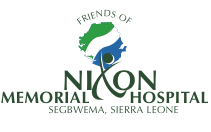 You are warmly invited toThe 12th Annual General Meeting of theFriends of Nixon Memorial Hospital, Segbwema, Sierra LeoneSaturday 25th November 2023AtNotting Hill Methodist Church, 240 Lancaster Road, London, W11 4AH	Proposed agenda	1230 – 1400		Arrival, Reception and Buffet Lunch	1400 – 1600		MeetingFor further information or to confirm your attendance please email our Secretary Janna Burnie – janna141@hotmail.com